ПРАВИТЕЛЬСТВО РЕСПУБЛИКИ БАШКОРТОСТАНПОСТАНОВЛЕНИЕот 1 октября 2018 г. N 480О СИСТЕМЕ НЕЗАВИСИМОЙ ОЦЕНКИ КАЧЕСТВА УСЛОВИЙ ОКАЗАНИЯУСЛУГ ОРГАНИЗАЦИЯМИ В СФЕРАХ КУЛЬТУРЫ, ОХРАНЫ ЗДОРОВЬЯ,ОБРАЗОВАНИЯ, СОЦИАЛЬНОГО ОБСЛУЖИВАНИЯВ РЕСПУБЛИКЕ БАШКОРТОСТАНВ целях реализации Федерального закона "О внесении изменений в отдельные законодательные акты Российской Федерации по вопросам совершенствования проведения независимой оценки качества условий оказания услуг организациями в сфере культуры, охраны здоровья, образования, социального обслуживания и федеральными учреждениями медико-социальной экспертизы" Правительство Республики Башкортостан постановляет:1. Утвердить прилагаемое Положение о системе независимой оценки качества условий оказания услуг организациями в сферах культуры, охраны здоровья, образования, социального обслуживания в Республике Башкортостан.2. Министерству культуры Республики Башкортостан, Министерству образования Республики Башкортостан координировать организацию и осуществлять мониторинг проведения независимой оценки качества условий оказания услуг муниципальными организациями в сферах культуры, образования соответственно.3. Министерству культуры Республики Башкортостан, Министерству семьи, труда и социальной защиты населения Республики Башкортостан, Министерству здравоохранения Республики Башкортостан и Министерству образования Республики Башкортостан внести в Правительство Республики Башкортостан проекты постановлений Правительства Республики Башкортостан о внесении изменений в соответствующие государственные программы, предусматривающих включение мероприятий по независимой оценке качества условий оказания услуг организациями Республики Башкортостан в сферах культуры, социального обслуживания, охраны здоровья, образования, с определением финансового обеспечения в пределах объема бюджетных ассигнований, предусмотренных на реализацию соответствующих государственных программ, установлением целевых индикаторов и показателей их реализации.4. Министерству культуры Республики Башкортостан, Министерству здравоохранения Республики Башкортостан и Министерству образования Республики Башкортостан ежегодно до 15 января года, следующего за отчетным, представлять в Министерство семьи, труда и социальной защиты населения Республики Башкортостан отчеты о результатах независимой оценки качества условий оказания услуг организациями в сферах культуры, охраны здоровья, образования, которые расположены на территории Республики Башкортостан, и принимаемых мерах по совершенствованию деятельности указанных организаций.(в ред. Постановления Правительства РБ от 24.06.2023 N 389)5. Министерству семьи, труда и социальной защиты населения Республики Башкортостан ежегодно до 1 февраля года, следующего за отчетным, представлять в Правительство Республики Башкортостан информацию о результатах независимой оценки качества условий оказания услуг организациями в сфере культуры, охраны здоровья, образования, социального обслуживания, которые расположены на территории Республики Башкортостан и учредителем которых является Республика Башкортостан, и о принимаемых мерах по совершенствованию деятельности указанных организаций, а также информацию о результатах независимой оценки качества условий оказания услуг организациями в сфере культуры, охраны здоровья, образования, которые расположены на территориях Республики Башкортостан и учредителями которых являются муниципальные образования Республики Башкортостан.(п. 5 в ред. Постановления Правительства РБ от 24.06.2023 N 389)6. Исключен. - Постановление Правительства РБ от 24.06.2023 N 389.6. Рекомендовать органам местного самоуправления Республики Башкортостан в срок до 1 ноября 2018 года принять аналогичные решения.7. Признать утратившим силу распоряжение Правительства Республики Башкортостан от 5 июля 2013 года N 869-р.9. Контроль за исполнением настоящего Постановления возложить на заместителя Премьер-министра Правительства Республики Башкортостан - министра финансов Республики Башкортостан Игтисамову Л.З.(п. 9 в ред. Постановления Правительства РБ от 24.06.2023 N 389)Премьер-министрПравительстваРеспублики БашкортостанР.Х.МАРДАНОВУтвержденоПостановлением ПравительстваРеспублики Башкортостанот 1 октября 2018 г. N 480ПОЛОЖЕНИЕО СИСТЕМЕ НЕЗАВИСИМОЙ ОЦЕНКИ КАЧЕСТВА УСЛОВИЙ ОКАЗАНИЯУСЛУГ ОРГАНИЗАЦИЯМИ В СФЕРАХ КУЛЬТУРЫ, ОХРАНЫ ЗДОРОВЬЯ,ОБРАЗОВАНИЯ, СОЦИАЛЬНОГО ОБСЛУЖИВАНИЯВ РЕСПУБЛИКЕ БАШКОРТОСТАН1. Настоящее Положение разработано в целях реализации Федерального закона "О внесении изменений в отдельные законодательные акты Российской Федерации по вопросам совершенствования проведения независимой оценки качества условий оказания услуг организациями в сфере культуры, охраны здоровья, образования, социального обслуживания и федеральными учреждениями медико-социальной экспертизы" и определяет условия и последовательность проведения независимой оценки качества условий оказания услуг организациями в сферах культуры, социального обслуживания, охраны здоровья (далее - соответствующие сферы) и осуществления образовательной деятельности организациями образования Республики Башкортостан.2. Независимая оценка качества условий оказания услуг организациями соответствующих сфер и осуществления образовательной деятельности организациями образования предусматривает оценку условий оказания услуг по критериям:открытость и доступность информации об организации;комфортность условий предоставления услуг;доброжелательность, вежливость работников организации;удовлетворенность условиями оказания услуг;доступность услуг для инвалидов.Независимая оценка качества условий осуществления образовательной деятельности организациями и оказания услуг организациями культуры не проводится в отношении образовательных организаций, созданных в уголовно-исполнительной системе, а также в отношении федеральных государственных организаций, осуществляющих образовательную деятельность, и в отношении создания, исполнения и интерпретации произведений литературы и искусства соответственно.3. Процедура проведения независимой оценки качества условий оказания услуг включает в себя:формирование общественных советов по проведению независимой оценки качества условий оказания услуг организациями в соответствующих сферах и осуществления образовательной деятельности организациями образования;определение организации, осуществляющей сбор и обобщение информации о качестве условий оказания услуг организациями в соответствующих сферах и осуществления образовательной деятельности организациями образования (далее - оператор);формирование результатов проведения независимой оценки качества условий оказания услуг организациями в соответствующих сферах и осуществления образовательной деятельности организациями образования с учетом информации, представленной оператором;формирование рейтинга организаций, оказывающих услуги в соответствующих сферах и осуществляющих образовательную деятельность, разработка и реализация планов мероприятий по совершенствованию их деятельности.4. Общественная палата Республики Башкортостан по обращению Министерства культуры Республики Башкортостан, Министерства семьи, труда и социальной защиты населения Республики Башкортостан, Министерства здравоохранения Республики Башкортостан и Министерства образования Республики Башкортостан (далее - министерства) не позднее чем в месячный срок со дня получения указанного обращения формирует из числа представителей общественных организаций, созданных в целях защиты прав и интересов граждан, общественных объединений инвалидов, общественные советы по проведению независимой оценки качества условий оказания услуг организациями соответствующих сфер и осуществления образовательной деятельности организациями образования, которые расположены на территории Республики Башкортостан и учредителями которых является Республика Башкортостан, а также негосударственными организациями культуры и социального обслуживания и иными организациями, осуществляющими образовательную деятельность, которые оказывают услуги в соответствующих сферах за счет средств бюджета Республики Башкортостан, и утверждает их составы.В состав общественного совета по проведению независимой оценки качества условий оказания услуг организациями социального обслуживания также могут быть включены представители общественных организаций ветеранов.Общественная палата Республики Башкортостан информирует соответствующие министерства о составах созданных при этих министерствах общественных советов по проведению независимой оценки качества условий оказания услуг организациями соответствующих сфер и осуществления образовательной деятельности организациями образования.5. Составы общественных советов по проведению независимой оценки качества условий оказания услуг организациями в соответствующих сферах и осуществления образовательной деятельности организациями образования утверждаются на три года.В состав общественного совета по независимой оценке качества условий оказания услуг организациями в сферах культуры, образования, социального обслуживания не могут входить представители органов государственной власти и общественных объединений, осуществляющих деятельность в сферах социального обслуживания, культуры, образования, а также руководители (их заместители) и работники организаций, осуществляющих деятельность в сферах культуры, образования, социального обслуживания. При этом общественный совет по независимой оценке качества условий оказания услуг организациями в сферах культуры, образования, социального обслуживания привлекает к своей работе представителей общественных объединений, осуществляющих деятельность в соответствующей сфере, и общественной палаты для обсуждения и формирования результатов такой оценки.В состав общественного совета по проведению независимой оценки качества условий оказания услуг медицинскими организациями не могут входить представители органов государственной власти и медицинских профессиональных некоммерческих организаций, а также руководители (их заместители) и работники медицинских организаций. При этом общественный совет по проведению независимой оценки качества условий оказания услуг медицинскими организациями привлекает к своей работе представителей медицинских профессиональных некоммерческих организаций и общественной палаты для обсуждения и формирования результатов такой оценки.Число членов общественных советов по проведению независимой оценки качества условий оказания услуг организациями в соответствующих сферах и осуществления образовательной деятельности организациями образования (далее - общественный совет по независимой оценке качества) не может быть менее чем пять человек. Члены общественного совета по независимой оценке качества осуществляют свою деятельность на общественных началах.6. Информация о деятельности соответствующего общественного совета по независимой оценке качества подлежит размещению министерствами, при которых они созданы, в информационно-телекоммуникационной сети Интернет (далее - сеть Интернет) на официальном сайте соответствующего министерства.7. Положение об общественном совете по независимой оценке качества утверждается соответствующим министерством, при котором создан указанный общественный совет.8. Независимая оценка качества условий оказания услуг организациями соответствующих сфер и осуществления образовательной деятельности организациями образования проводится общественными советами по независимой оценке качества не чаще чем один раз в год и не реже чем один раз в три года в отношении одной и той же организации.9. Общественные советы по независимой оценке качества:определяют перечень организаций соответствующей сферы и организаций образования, в отношении которых проводится независимая оценка;принимают участие в рассмотрении проектов документации о закупках работ, услуг, а также проектов государственных контрактов, заключаемых министерствами с оператором;осуществляют независимую оценку качества условий оказания услуг организациями соответствующих сфер и осуществления образовательной деятельности организациями образования с учетом информации, представленной оператором;представляют в министерства результаты независимой оценки качества условий оказания услуг организациями соответствующих сфер и осуществления образовательной деятельности организациями образования.10. Сбор и обобщение информации о качестве условий оказания услуг организациями соответствующих сфер и осуществления образовательной деятельности организациями образования для проведения независимой оценки качества условий оказания услуг такими организациями осуществляются операторами, с которыми в соответствии с законодательством Российской Федерации о контрактной системе в сфере закупок товаров, работ, услуг для обеспечения государственных и муниципальных нужд заключаются государственные контракты на выполнение работ, оказание услуг по сбору и обобщению указанной информации.11. Министерства по результатам заключения государственных контрактов оформляют решения об определении операторов, ответственных за проведение независимой оценки качества оказания услуг организациями соответствующих сфер и осуществления образовательной деятельности организациями образования, а также при необходимости предоставляют оператору общедоступную информацию о деятельности данных организаций, формируемую в соответствии с государственной и ведомственной статистической отчетностью (в случае, если она не размещена на официальном сайте организации).12. Операторами не могут являться государственные и муниципальные организации, оказывающие гражданам услуги в соответствующих сферах и осуществляющие образовательную деятельность, а также негосударственные организации, оказывающие гражданам услуги в указанных сферах за счет средств бюджетов бюджетной системы Российской Федерации.13. Оператор представляет отчет о выполненных работах по сбору и обобщению информации о качестве условий оказания услуг организациями соответствующих сфер и осуществления образовательной деятельности организациями образования в министерства, с которыми заключен государственный контракт на выполнение работ, оказание услуг по сбору и обобщению информации о качестве условий оказания услуг организациями соответствующих сфер и осуществления образовательной деятельности организациями образования. Отчет оператора в установленном министерствами порядке направляется министерством в созданный при нем общественный совет по независимой оценке качества.14. Общественные советы по независимой оценке качества в течение одного месяца со дня получения отчета оператора формируют на его основе результаты независимой оценки качества оказания услуг организациями в соответствующих сферах и осуществления образовательной деятельности организациями образования, разрабатывают предложения по улучшению их деятельности (далее - решение общественного совета).15. Решения общественных советов направляются в министерства, при которых они созданы. Министерства в течение одного месяца со дня получения решений общественных советов доводят их до руководителей организаций, в отношении которых проводилась независимая оценка качества условий оказания услуг.16. Министерства в течение первого квартала года, следующего за отчетным, осуществляют:подготовку и утверждение соответствующих планов организаций по устранению недостатков, выявленных в ходе независимой оценки качества условий оказания услуг;назначают должностных лиц, ответственных за размещение информации о результатах независимой оценки качества условий оказания услуг на официальном сайте для размещения информации о государственных и муниципальных учреждениях в сети Интернет (далее - официальный сайт), а также за достоверность, полноту и своевременность ее размещения, за ведение мониторинга посещений гражданами официального сайта и их отзывов, за организацию работы по устранению выявленных недостатков и информирование на официальном сайте граждан о принятых мерах.17. На официальных сайтах министерств обеспечиваются:возможность поиска информации об организациях соответствующих сфер и организациях, осуществляющих образовательную деятельность, в отношении которых проводится независимая оценка качества условий оказания услуг, об операторе, о результатах независимой оценки качества условий оказания услуг;возможность для гражданина оставить отзыв о работе организаций соответствующих сфер и организациях, осуществляющих образовательную деятельность, результатах независимой оценки качества и планах по устранению недостатков, размещенных на официальном сайте. Указанная возможность предоставляется для зарегистрированных в единой системе идентификации и аутентификации пользователей официального сайта;формирование, обработка, хранение, поиск и предоставление данных о независимой оценке качества условий оказания услуг в формате открытых данных;размещение планов организаций соответствующей сферы и организаций, осуществляющих образовательную деятельность, по устранению недостатков и информации о ходе их исполнения;размещение информации о должностных лицах, указанных в пункте 16 настоящего Положения.18. Должностные лица, указанные в пункте 16 настоящего Положения, ведут мониторинг посещений гражданами официального сайта и их отзывов, организуют работу по устранению выявленных недостатков и информируют граждан на официальном сайте о принятых мерах.19. Руководители государственных организаций образования, культуры, социального обслуживания, охраны здоровья несут ответственность за непринятие мер по устранению недостатков, выявленных в ходе независимой оценки качества условий оказания услуг организациями соответствующих сфер и осуществления образовательной деятельности организациями образования в соответствии с трудовым законодательством. В трудовых договорах с руководителями организаций образования, культуры, социального обслуживания, охраны здоровья в показатели эффективности работы руководителей включаются результаты независимой оценки качества условий оказания услуг организациями соответствующих сфер и осуществления образовательной деятельности организациями образования и выполнения плана по устранению недостатков, выявленных в ходе такой оценки.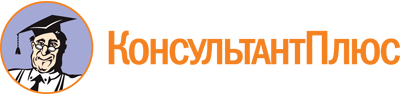 Постановление Правительства РБ от 01.10.2018 N 480
(ред. от 24.06.2023)
"О системе независимой оценки качества условий оказания услуг организациями в сферах культуры, охраны здоровья, образования, социального обслуживания в Республике Башкортостан"Документ предоставлен КонсультантПлюс

www.consultant.ru

Дата сохранения: 05.11.2023
 Список изменяющих документов(в ред. Постановления Правительства РБ от 24.06.2023 N 389)